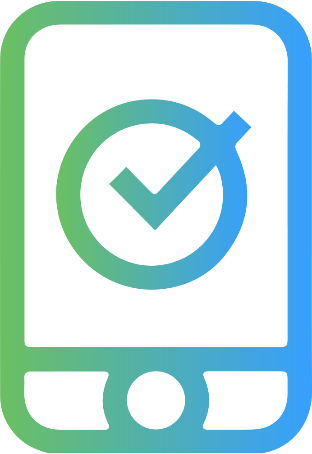 График проведения «прямых линий»С 1 по 28 февраля 2022 года в Управлении Росреестра по Ульяновской области будут работать «прямые линии» по оказанию консультативной помощи гражданам по вопросам, входящим в компетенцию Управления.Устанавливается следующий график проведения «прямых линий»:№ п/пТемаОтветственный сотрудникТелефон/Время проведенияПо вопросам противодействия коррупцииЗаместитель начальника отдела государственной службы и кадров, по защите государственной тайны и мобилизационной подготовкиАрхипова О.А.8(8422)67-65-491 февраля8 февраля15 февраля22 февраляс 09:00 до 11:00По вопросам, входящим в компетенцию отделаНачальник отдела кадастровой оценки недвижимостиДронь Е.Ю.8(8422)67-65-339 февраля 16 февраляс 10:00 до 12:00По вопросам предоставления копий правоустанавливающих документов на земельные участки, расположенные на территории города Ульяновска, из архива Управления гражданам и юридическим лицамНачальник отдела геодезии и картографии, землеустройства и мониторинга земельСивакова Н.И.,старший специалист 1 разряда отдела геодезии и картографии, землеустройства и мониторинга земельСкрынник П.Г.8(8422) 67-65-40, 67-65-297 февраля28 февраляс 13:00 до 15:00По вопросам регистрации арестов и запретов на объекты недвижимого имуществаЗаместитель начальника отдела регистрации арестовАнтонова М.Ф.8(8422) 33-40-6017 февраляс 13:00 до 15:00По вопросам государственной регистрации прав на объекты недвижимости жилого назначенияНачальник отдела регистрации объектов недвижимости жилого назначенияРодионов А.В.,заместитель начальника отдела регистрации объектов недвижимости жилого назначенияКуренёва Е.И.8(8422)33-40-03, 33-41-2216 февраляс 13:00 до 15:00По вопросам государственной регистрации и кадастрового учёта объектов недвижимости нежилого назначенияНачальник отдела регистрации объектов недвижимости нежилого назначения Ю.Г.Ильина8(8422)33-40-16 17 февраляс 13:00 до 15:00По вопросам деятельности отделаНачальник межмуниципального отдела по Барышскому и Кузоватовскому районам Еременко Н.А., заместитель начальника межмуниципального отдела по Барышскому и Кузоватовскому районамСмирнов С.Н. 8(84253)2-34-95,2-15-047 февраля14 февраля21 февраля28 февраляс 10:00 до 12:00По вопросам государственной регистрации прав на недвижимое имущество и сделок с нимНачальник межмуниципального отдела по г. Димитровград, Мелекесскому и Новомалыклинскому   районамТойгильдин В.В.8(84235)2-47-976 февраляс 13:00 до 15:00По вопросам государственной регистрации прав на недвижимое имущество и сделок с нимНачальник межмуниципального отдела по Новоспасскому и Николаевскому районамСавинова Н.В.8(84238)2-34-8115 февраляс 10:00 до 12:00По вопросам государственной регистрации прав на недвижимое имущество и кадастрового учетаНачальникмежмуниципального отдела по Чердаклинскому и Старомайнскому районамТарасов Г.А.8(84231)2-19-9017 февраляс 10.00 до 12.00По вопросам исполнения государственной функции по государственному земельному надзоруЗаместитель начальника межмуниципального отдела по Чердаклинскому и Старомайнскому районамФадеев Д.П.8(84231)2-13-4010 февраляс 10.00 до 12.00